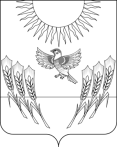 АДМИНИСТРАЦИЯ ВОРОБЬЕВСКОГО МУНИЦИПАЛЬНОГО РАЙОНАВОРОНЕЖСКОЙ ОБЛАСТИПОСТАНОВЛЕНИЕ от       08.04.2014 г.	  №	 211          	    	            с. ВоробьевкаОб определении перечня организаций для исполнения уголовного наказания в виде исправительных работ	В соответствии со статьей 50 Уголовного кодекса Российской Федерации, статьей 39 Уголовно-исполнительного кодекса Российской Федерации и частью 3 статьи 19 Федерального закона от 06.10.2003 года № 131-ФЗ «Об общих принципах организации местного самоуправления в Российской Федерации», по согласованию с филиалом по Воробьевскому району ФКУ УИИ УФСИН России по Воронежской области, администрация Воробьевского муниципального районаП О С Т А Н О В Л Я Е Т :	1. Утвердить, прилагаемый  перечень организаций для исполнения уголовного наказания в виде исправительных работ.	2. Признать утратившими силу:- постановление  администрации Воробьевского муниципального района от 19.12.2012 г. № 530 «Об определении перечня организаций для исполнения уголовного наказания в виде исправительных работ»;- постановление  администрации Воробьевского муниципального района от 22.03.2013 г. № 136 «О внесении изменений в постановление администрации муниципального района от 19.12.2012 г. № 530 «Об определении перечня организаций для исполнения уголовного наказания в виде исправительных работ»;- постановление  администрации Воробьевского муниципального района от 19.09.2013 г. № 418 «О внесении изменений в постановление администрации муниципального района от 19.12.2012 г. № 530 «Об определении перечня организаций для исполнения уголовного наказания в виде исправительных работ (в редакции постановления от 22.03.2013 года № 136)».	3. Контроль за выполнением настоящего постановления возложить на заместителя главы администрации муниципального района Письяукова С.А.Глава администрации муниципального района			                 			А.В. Пищугин								Утвержден:								постановлением администрации 								муниципального района								от 08.04.2014 г. № 211Перечень организаций для исполнения уголовного наказания в виде исправительных работ№ п/п№ п/пНаименование организации112ФГУП «Воробьевское» РоссельхозакадемииВоробьевский участок Калачеевского отделения ОАО «ВЭК»СХП «Бутурлиновское -1, филиал ООО «Авангард – Агро – Воронеж»ООО «Хопер»ООО «Хопер»ИП Верещагина А.С.ИП Верещагина А.С.ИП Глава КФХ Белоусов С.Д.ИП Глава КФХ  Шевцов В.М.ИП Глава КФХ Ласуков В.А.ИП Глава КФХ Ласуков В.А.ИП Глава КФХ Поленов А.А.ИП Глава КФХ Поленов А.Е.ИП Глава КФХ Саид-Ахмедов НохиИП Глава КФХ Саид-Ахмедов НохиИП Глава КФХ Свешников И.И.ИП Глава КФХ Сидоренко С.М.ИП Глава КФХ Сидоренко С.М.ИП Глава КФХ Ульвачев А.М.ИП Глава КФХ Алиев С.А.ИП Глава КФХ Сулейманов Р.Г.Колхоз «Новый путь»МП ВР «Коммунальное хозяйство»МП ВР «Коммунальное хозяйство»МП ВР «Транссервис»МП ВР «Транссервис»ИП Глава КФХ Немченко В.Д.ООО «Агрокультура «Воробьевское»ООО «Агрокультура-животноводство»ООО «Заря»ООО «ЦЧ АПК» филиал ВоробьевскийООО «ВоробьевкаАгро»Калачеевский филиал ОАО «Воронежавтодор»МКУК «Центр народного творчества»БУ ВО «Воробьевская райСББЖ»БУ ВО «Березовский психоневрологический интернат»Руководитель аппарата администрациимуниципального района  _____________   Ю.Н. РыбасовСОГЛАСОВАНОНачальник филиала по Воробьевскому району ФКУ УИИ УФСИН России по Воронежской области подполковник внутренней службы______________ В.В. Пулин